Final Constructed Response – To Kill a Mockingbird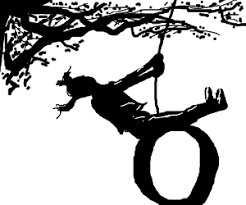 PROMPT: What is a central theme of To Kill a Mockingbird by Harper Lee?  How does she use SOCIAL SETTING (culture – the unwritten rules of society -  OR power – who is in control and why?) to develop this theme?Rubric: Total: _______/24Works CitedLast name, First name. Title of Text. Publisher, year. *Look back at past writing assignments to ensure that you are not making the same mistake that you have in past writings. There will be no revisions on this assignment – please be sure that you do your best work. Social Setting – Culture Social Setting: Power 3 ptsMaking a claim: A central theme of To Kill a Mockingbird by Harper Lee is _______________; Lee develops this through _____________. (must include author, title, theme, and element of social setting). 2 ptsProvide context.5 ptsMUST CITE FROM THE TEXT – BLEND, DIRECT QUOTES (Author’s Last Name Page#).3 ptsReasoning: How is your evidence an example of social setting and how does it help to develop the theme?3 ptsConcluding sentence:  Summarize your example, how it develops you theme, and then address how it is important in life outside of literature.4 ptsConventions: Proper grammar, spelling, No first person, second person, or contractions. 4 ptsMLA Format – proper MLA format and correct WORKS CITED entry!Core Text: To Kill a Mockingbird DescribeWhat is this aspect of culture like? What are the expectations/rules?QuoteBest description of this aspect.AnalysisHow does this aspect convey a theme?Material CultureClothes/jewelryFoodHomesSocial CultureDaily lifeFamily structure(s)Genders/gender rolesIssues of race/ ethnicity/age/classSpiritual (religions and rituals)What are the rules that matter most?All of these elements of the social setting work together to create the rules: the set of expectations for how things work and how people should behave.  An author chooses/creates a social setting in which the issue s/he cares about is a major element of the rules.  Then, the author puts a character in conflict with the rules.  All of these elements of the social setting work together to create the rules: the set of expectations for how things work and how people should behave.  An author chooses/creates a social setting in which the issue s/he cares about is a major element of the rules.  Then, the author puts a character in conflict with the rules.  All of these elements of the social setting work together to create the rules: the set of expectations for how things work and how people should behave.  An author chooses/creates a social setting in which the issue s/he cares about is a major element of the rules.  Then, the author puts a character in conflict with the rules.  All of these elements of the social setting work together to create the rules: the set of expectations for how things work and how people should behave.  An author chooses/creates a social setting in which the issue s/he cares about is a major element of the rules.  Then, the author puts a character in conflict with the rules.  Who is officially in charge? How is this determined?age	•	birth	•	religionmoney	•	race	•	political processgender	•	ethnicity*Provide evidence from the textWho actually has power and who doesn’t? How is this determined?age	•	birth	•	religionmoney	•	race	•	political gender	•	ethnicity*Provide evidence from the textWhy does this matter to the theme?Core Text: To Kill a MockingbirdTHEMEPower is relational – it can shift depending on the setting (e.g., a ruling class is invaded and unseated or a popular student is the ignored middle child at home)Sources/Determinants of Power/Status: may be ascribed at birth or achievedHow an author structures power/authority allows him/her to explore themes related to social, political, and/or economic inequality/injustice.  For example, an author may create a setting in which a characters wages are determined by their ethnicity or country of origin a commentary on unjust labor practices in the global marketplacePower is relational – it can shift depending on the setting (e.g., a ruling class is invaded and unseated or a popular student is the ignored middle child at home)Sources/Determinants of Power/Status: may be ascribed at birth or achievedHow an author structures power/authority allows him/her to explore themes related to social, political, and/or economic inequality/injustice.  For example, an author may create a setting in which a characters wages are determined by their ethnicity or country of origin a commentary on unjust labor practices in the global marketplacePower is relational – it can shift depending on the setting (e.g., a ruling class is invaded and unseated or a popular student is the ignored middle child at home)Sources/Determinants of Power/Status: may be ascribed at birth or achievedHow an author structures power/authority allows him/her to explore themes related to social, political, and/or economic inequality/injustice.  For example, an author may create a setting in which a characters wages are determined by their ethnicity or country of origin a commentary on unjust labor practices in the global marketplace